Bildungsstadt OltenBeitrittsformular / Fact-Sheet InstitutionDie Statuten und alle wichtigen Informationen sind auf unserer Webseite verfügbar:https://bbzolten.so.ch/bbz-olten-ueber-uns/bildungsstadt-oltenbifang/ Mitgliederbeitrag: Fr. 250.-/JahrChristoph HenzmannGeschäftsführer Bildungsstadt OltenAarauerstrasse 304601 Oltenchristoph.henzmann@bbzolten.ch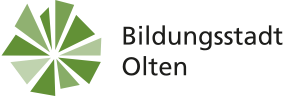 Name der Institution und
KontaktangabenInternetadresseDirektion / Leitung
inkl. E-Mail und Tel.TrägerschaftAnzahl Mitarbeitende Anzahl Studierende, Schülerinnen/Schüler, Kundinnen/
Kunden etc.